Информационная справка о проведении  Дня трезвости в МКОУ «Аверьяновская СОШ»В  школе  с 11 по 15 ноября 2021 года, в рамках Всемирного дня трезвости,  классными руководителями 5-11 классов были организованы классные беседы «За здоровый образ жизни», «Опасные напитки», «Мое здоровье - в моих руках» Для 8-9 классов показаны видеоролики о вреде алкоголя «Будь сильным»! Для 8-9 классов учителем ОБЖ  Рамазановой Х.Р. проведена лекция «Пивной алкоголизм в подростковой среде». Учитель провел информационно-просветительскую работу с обучающимися.В 8х классах педагог-психолог провела лекцию «Пивной алкоголизм в подростковой среде». Учитель провел информационно-просветительскую работу с обучающимися.В библиотеке школы  педагогом-библиотекарем организована выставка литературы "Безобидных доз алкоголя не существует ".Для учащихся 5-6 кл  учителем ИЗО организован конкурс рисунков и коллажей «Мое здоровье - в моих руках!» .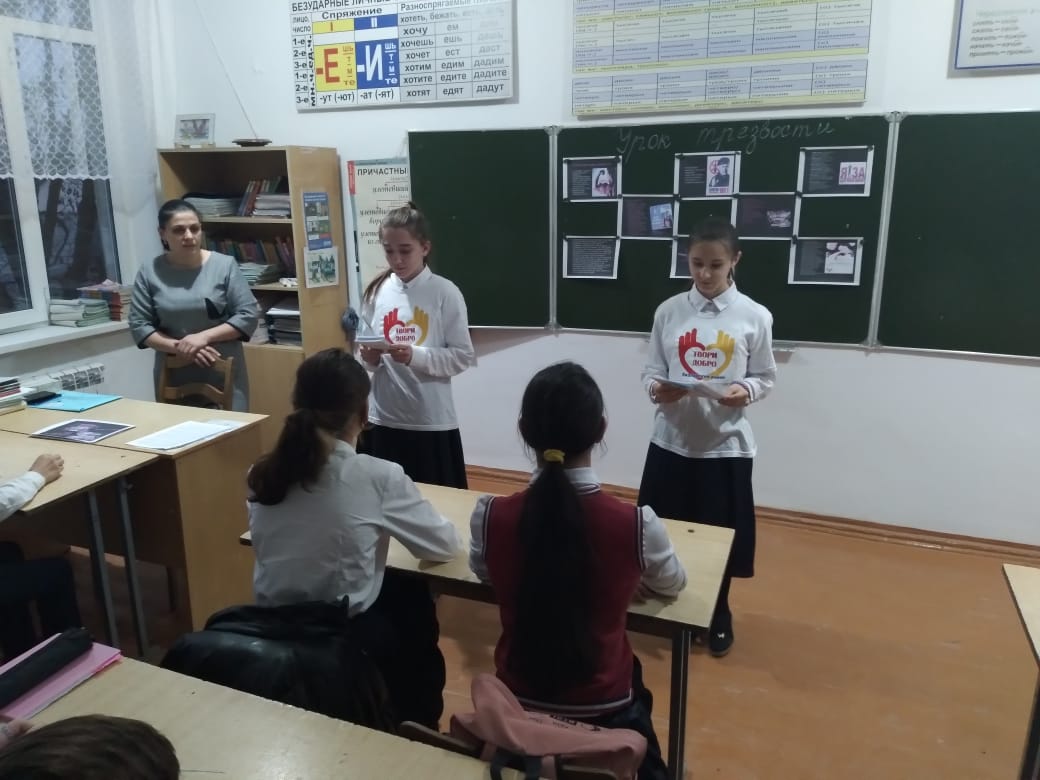 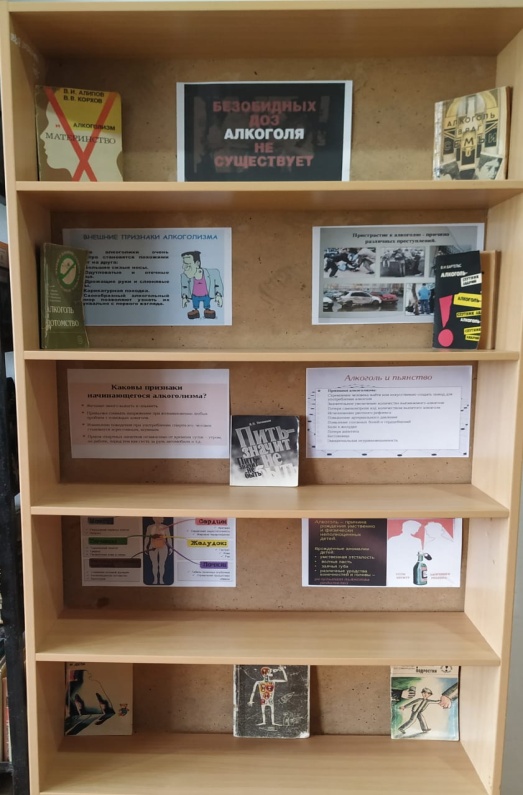 